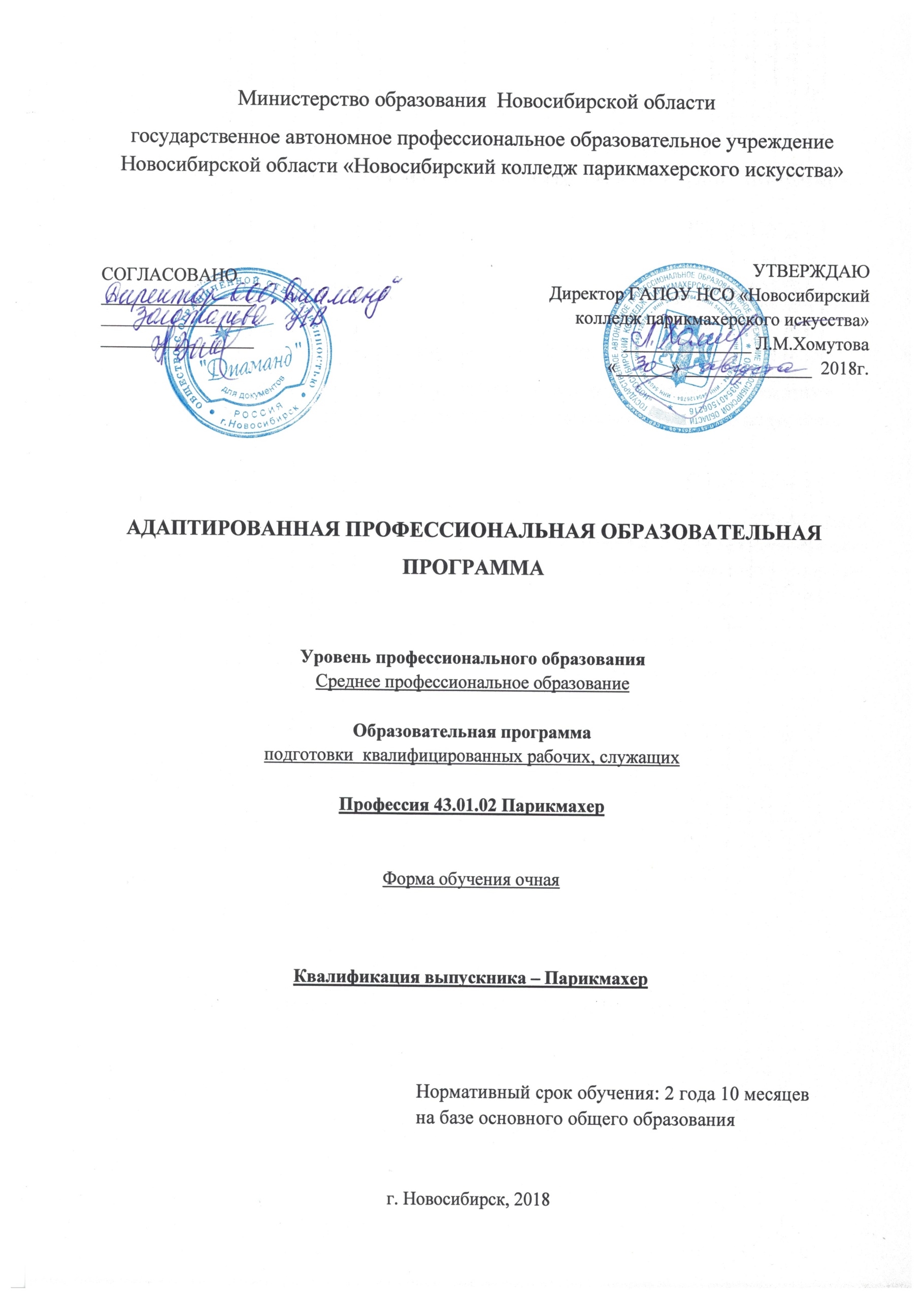 Адаптированная профессиональная образовательная программа подготовки квалифицированных рабочих, служащих среднего профессионального образования  по профессии43.01.02«Парикмахер»(ППКРССПО) разработана на основе федерального государственного образовательного стандарта среднего профессионального образования по профессии 43.01.02 Парикмахер, укрупненная группа профессий 43.00.00 Сервис и туризм, утвержденного приказом Министерства образования и науки Российской Федерации № 798 от 02 августа 2013 г., зарегистрированного Министерством юстиции (регистрационный № 29749 от 20.08.2013 г.), нормативно-методических документов Министерства образования и науки РФ, локальных нормативных актов образовательного учреждения, с учетом требований профессионального стандарта «Специалист по предоставлению парикмахерских услуг», утвержденного приказом Министерства труда и социальной защиты РФ от 25 декабря 2014 г. № 1134н.Организация-разработчик: ГАПОУ НСО «Новосибирский колледж парикмахерского искусства»Рассмотрено на заседании педагогического советапротокол № 1 от 30.08.2018г.   Одобрено на заседании методического совета Протокол № 7 от 28.06.2018г.©  ГАПОУ НСО «Новосибирский колледж парикмахерского искусства», 2018.СОДЕРЖАНИЕОБЩИЕ ПОЛОЖЕНИЯ1.1. Цели и задачи адаптированной профессиональной образовательной программыАдаптированная профессиональная образовательнаяпрограмма подготовки квалифицированных рабочих, служащих по профессии СПО 43.01.02 Парикмахер (далее -  адаптированная образовательная программа, АОП СПО), реализуемая в ГАПОУ НСО «Новосибирский колледж парикмахерского искусства» (далее – колледж), является системой учебно-методических документов, сформированной на основе федерального государственного образовательного стандарта среднего профессионального образования (далее – ФГОС СПО) по данной профессии с учетом требований профессионального стандарта «Специалист по предоставлению парикмахерских услуг», потребностей регионального рынка труда, и определяет состав, содержание и организацию образовательного процесса для инвалидов и лиц с ограниченными возможностями здоровья в колледже.Цель АОП – обеспечение достижения обучающимися инвалидами и обучающимися с ограниченными возможностями здоровья результатов, установленных соответствующими ФГОС СПО – развитие у обучающихся личностных качеств, способствующих добросовестному исполнению своих профессиональных обязанностей, а также формирование общих и профессиональных компетенций в соответствии с требованиями ФГОС СПО по данному направлению подготовки, в частности способности к интеллектуальному, культурному, нравственному, физическому и профессиональному саморазвитию и самосовершенствованию, способности понимать социальную значимость своей будущей профессии, высокой мотивации к профессиональной деятельности.Реализация АОП направлена на решение следующих задач:- создание в колледже условий, необходимых для получения среднего профессионального образования инвалидами и лицами с ограниченными возможностями здоровья, их социализации и адаптации;- повышение уровня доступности среднего профессионального образования для инвалидов и лиц с ограниченными возможностями здоровья;- повышение качества среднего профессионального образования инвалидов и лиц с ограниченными возможностями здоровья;- возможность формирования индивидуальной образовательной траектории для обучающегося инвалида или обучающегося с ограниченными возможностями здоровья;- формирование в образовательной организации толерантной социокультурной среды.АОП СПО  регламентирует цели, ожидаемые результаты, содержание, условия и технологии реализации образовательного процесса, оценку качества подготовки выпускника по данной профессии. Включает в себя  учебный план, календарный учебный график, рабочие программы дисциплин, междисциплинарных курсов, профессиональных модулей, иных компонентов, определяет объем и содержание образования по профессии среднего профессионального образования, планируемые результаты освоения образовательной программы, специальные условия образовательной деятельности.1.2. Нормативно-правовые основы разработки адаптированной профессиональной образовательной программыФедеральный закон № 181-ФЗ от 24 ноября 1995 г. «О социальной защите инвалидов в Российской Федерации»;Федеральный закон № 273-ФЗ от 29 декабря 2012 г.«Об образовании в Российской Федерации»;Государственная программа Российской Федерации «Доступная среда» на 2011 - 2015 годы, утвержденная постановлением Правительства Российской Федерации № 175от 17 марта 2011 г.;Государственная программа Российской Федерации «Развитие образования» на 2013 - 2020 годы, утвержденная распоряжением Правительства Российской Федерации № 792-р от 15 мая 2013 г.;Федеральный государственный образовательный стандарт среднего профессионального образования по профессии 100116.01 «Парикмахер», утвержденный приказом Минобрнауки РФ № 730 от 02 августа 2013 г., зарегистрированного Министерством юстиции (рег.№ 29644 от 20.08.2013 г.);Приказ Минобрнауки РФ № 291 от 18 апреля 2013 г.«Об утверждении Положения о практике обучающихся, осваивающих основные профессиональные образовательные программы среднего профессионального образования»;Приказ Минобрнауки РФ № 464 от 14 июня 2013 г.«Об утверждении Порядка организации и осуществления образовательной деятельности по образовательным программам среднего профессионального образования»;Приказ Минобрнауки РФ № 968 от 16 августа 2013 г. «Об утверждении Порядка проведения государственной итоговой аттестации по образовательным программам среднего профессионального образования»;Приказ Минобрнауки РФ №1186 от 25 октября 2013 г. «Об утверждении Порядка заполнения, учета и выдачи дипломов о среднем профессиональном образовании и их дубликатов»;Приказ Минобрнауки России № 1199 от 29 октября 2013г.«Об утверждении перечней профессий и специальностей среднего профессионального образования»;Приказ Минобрнауки РФ № 2от 09 января 2014 г. «Об утверждении Порядка применения организациями, осуществляющими образовательную деятельность, электронного обучения, дистанционных образовательных технологий при реализации образовательных программ»;Приказ Минобрнауки РФ № 36от 23 января 2014 г. «Об утверждении Порядка приема граждан на обучение по образовательным программам среднего профессионального образования»;Приказ Минобрнауки РФ № 389от 9 апреля . «О внесении изменений в федеральные государственные образовательные стандарты среднего профессионального образования»;Письмо Минобрнауки РФ № 12-696 от 20 октября 2010 г. «О разъяснениях по формированию учебного плана ОПОП НПО/СПО»;Письмо Минобрнауки РФ, Федеральной службы по надзору в сфере образования и науки от 17 февраля 2014 г. №02-68«О прохождении государственной итоговой аттестации по образовательным программам среднего общего образования обучающимися по образовательным программам среднего профессионального образования»;Письмо Департамента государственной политики в сфере подготовки рабочих кадров и ДПО Минобрнауки РФ № 06-259 от 17 марта 2015 «Рекомендации по организации получения среднего общего образования в пределах освоения образовательных программ СПО на базе основного общего образования с учетом требований ФГОС и получаемой профессии или специальности СПО»;Закон Новосибирской области № 361-ОЗ от 05 июля 2013 г. «О регулировании отношений в сфере образования в Новосибирской области»;Устав ГАПОУ НСО «Новосибирский колледж парикмахерского искусства».Методическую основу разработки адаптированной образовательной программы составляют:требования к организации образовательного процесса для обучения инвалидов и лиц с ограниченными возможностями здоровья в профессиональных образовательных организациях, в том числе оснащенности образовательного процесса (письмо Департамента подготовки рабочих кадров и ДПО Министерства образования и науки Российской Федерации 18 марта 2014 г. № 06-281);методические рекомендации по разработке и реализации адаптированных образовательных программ СПО (письмо Департамента подготовки рабочих кадров и ДПО  от 22.04.2015 № 06-443).1.3.Общая характеристика адаптированной профессиональной образовательной программы	1.3.1.   Нормативный срок освоения программыдля очной формы обучения в соответствии с ФГОС СПО по профессии43.01.02«Парикмахер» на базе основногообщего образования–2 года 10месяцев.Форма обучения – очная.	Профиль получаемого профессионального образования – социально-экономический.	Квалификация – Парикмахер.1.3.2.    Требования к поступающему	Инвалид при поступлении на АОП должен предъявить индивидуальную программу реабилитации инвалида (ребенка-инвалида) с рекомендацией об обучении по данной профессии, содержащую информацию о необходимых специальных условиях обучения, а также сведения относительно рекомендованных условий и видов труда.Лицо с ограниченными возможностями здоровья при поступлении на АОП должно предъявить заключение психолого-медико-педагогической комиссии (далее – ПМПК) с рекомендацией об обучении по данной профессии, содержащее информацию о необходимых специальных условиях обучения.Уровень образования, необходимый для приема на обучение по ППКРС –основное общее образование.Прием на обучение по программе подготовки квалифицированных рабочих, служащих профессии 43.01.02 «Парикмахер» является общедоступным, осуществляется по личным заявлениям граждан, имеющих основное общее образование.Иные требования к абитуриенту регламентируются приказом Минобрнауки России от 23.01.2014 № 36 (ред. от 11.12.2015) «Об утверждении Порядка приема на обучение по образовательным программам среднего профессионального образования» и локальными нормативными актами образовательного учреждения. 1.4. Используемые термины, определения, сокращенияОбучающийся с ограниченными возможностями здоровья (далее – ОВЗ) - физическое лицо, имеющее недостатки в физическом и (или) психологическом развитии, подтвержденные психолого-медико-педагогической комиссией и препятствующие получению образования без создания специальных условий.Инвалид - лицо, которое имеет нарушение здоровья со стойким расстройством функций организма, обусловленное заболеваниями, последствиями травм или дефектами, приводящее к ограничению жизнедеятельности и вызывающее необходимость его социальной защиты.Инклюзивное образование - обеспечение равного доступа к образованию для всех обучающихся с учетом разнообразия особых образовательных потребностей и индивидуальных возможностей.Адаптированная образовательная программа среднего профессионального образования (далее – АОП  СПО) - программа подготовки квалифицированных рабочих, служащих, адаптированная для обучения инвалидов и лиц с ограниченными возможностями здоровья с учетом особенностей их психофизического развития, индивидуальных возможностей и при необходимости обеспечивающая коррекцию нарушений развития и социальную адаптацию указанных лиц.Адаптационная дисциплина (далее – АД) - это элемент адаптированной образовательной программы среднего профессионального образования, направленный на индивидуальную коррекцию учебных и коммуникативных умений и способствующий социальной и профессиональной адаптации обучающихся инвалидов и обучающихся с ограниченными возможностями здоровья.Индивидуальная программа реабилитации (далее - ИПР) инвалида - разработанный на основе решения Государственной службы медико-социальной экспертизы комплекс оптимальных для инвалида реабилитационных мероприятий, включающий в себя отдельные виды, формы, объемы, сроки и порядок реализации медицинских, профессиональных и других реабилитационных мер, направленных на восстановление, компенсацию нарушенных или утраченных функций организма, восстановление, компенсацию способностей инвалида к выполнению определенных видов деятельности.Индивидуальный учебный план (далее – ИУП) - учебный план, обеспечивающий освоение образовательной программы на основе индивидуализации ее содержания с учетом особенностей и образовательных потребностей конкретного обучающегося.Специальные условия для получения образования - условия обучения, воспитания и развития обучающихся инвалидов и обучающихся с ограниченными возможностями здоровья, включающие в себя использование специальных образовательных программ и методов обучения и воспитания, специальных учебников, учебных пособий и дидактических материалов, специальных технических средств обучения коллективного и индивидуального пользования, предоставление услуг ассистента (помощника), оказывающего обучающимся необходимую техническую помощь, проведение групповых и индивидуальных коррекционных занятий, обеспечение доступа в здания организаций, осуществляющих образовательную деятельность, и другие условия, без которых невозможно или затруднено освоение образовательных программ инвалидами и обучающимися с ограниченными возможностями здоровья.СПО - среднее профессиональное образование;ФГОС СПО - федеральный государственный образовательный стандарт среднего профессионального образования;ОУ – образовательное учреждение;ОК - общая компетенция;ПК - профессиональная компетенция;ПМ - профессиональный модуль;ПМПК – психолого-медико-педагогическая комиссия;ППКРС - программа подготовки квалифицированных рабочих, служащих;МДК - междисциплинарный курс.2. ХАРАКТЕРИСТИКА ПРОФЕССИОНАЛЬНОЙДЕЯТЕЛЬНОСТИВЫПУСКНИКОВ И ТРЕБОВАНИЯ К РЕЗУЛЬТАТАМ ОСВОЕНИЯАДАПТИРОВАННОЙ ПРОФЕССИОНАЛЬНОЙ ОБРАЗОВАТЕЛЬНОЙ ПРОГРАММЫ2.1. Характеристика профессиональной деятельности выпускников	2.1.1. Область профессиональной деятельности выпускников	Область профессиональной деятельности выпускников: оказание парикмахерских услуг населению. 	2.1.2. Объекты профессиональной деятельности выпускников	Объектами профессиональной деятельности выпускников являются: запросы клиента;внешний вид человека;технологические процессы парикмахерских услуг, в том числе профессиональные препараты и материалы, технологическое оборудование, профессиональные инструменты и принадлежности;нормативная документация.2.1.3.Виды деятельности выпускников	Обучающийся по профессии 43.01.02 «Парикмахер» готовится к следующим видам деятельности: выполнение стрижек и укладок волос;выполнение химической завивки волос;выполнение окрашивания волос;оформление причесок.2.2. Требования к результатам освоения адаптированнойпрофессиональнойобразовательной программыРезультаты освоения АОП СПО определяются приобретаемыми выпускником компетенциями, т.е. его способностью применять знания, умения и личные качества в соответствии с задачами профессиональной деятельности.	2.2.1. Общие компетенции	Выпускник должен обладать следующими общими компетенциями (ОК): 	OK 1. Понимать сущность и социальную значимость своей будущей профессии, проявлять к ней устойчивый интерес. 	ОК 2. Организовывать собственную деятельность, исходя из цели и способов ее достижения, определенных руководителем. 	OK 3. Анализировать рабочую ситуацию, осуществлять текущий и итоговый контроль, оценку и коррекцию собственной деятельности, нести ответственность за результаты своей работы. 	ОК 4. Осуществлять поиск информации, необходимой для эффективного выполнения профессиональных задач. 	ОК 5. Использовать информационно-коммуникационные технологии в профессиональной деятельности. 	ОК 6.Работать в команде, эффективно общаться с коллегами, руководством, клиентами. 	ОК 7. Исполнять воинскую обязанность, в том числе с применением полученных профессиональных знаний (для юношей).2.2.2. Профессиональные компетенции 	Выпускник должен обладать следующими профессиональными компетенциями (ПК),  соответствующими видам деятельности:	1.Выполнение стрижек и укладок волос.ПК 1.1. Выполнять подготовительные работы по обслуживанию клиентов.ПК 1.2. Выполнять мытье волос и профилактический уход за ними.ПК 1.3. Выполнять классические и салонные стрижки (женские, мужские).ПК 1.4. Выполнять укладки волос.ПК 1.5. Выполнять стрижку усов, бороды, бакенбард.ПК 1.6. Выполнять заключительные работы по обслуживанию клиентов.	2.Выполнение химической завивки волос.ПК 2.1. Выполнять подготовительные работы по обслуживанию клиентов.ПК 2.2. Выполнять химические завивки волос различными способами.ПК 2.3. Выполнять заключительные работы по обслуживанию клиентов.	3. Выполнение окрашивания волос.ПК 3.1. Выполнять подготовительные работы по обслуживанию клиентов.ПК 3.2. Выполнять окрашивание и обесцвечивание волос.ПК 3.3. Выполнять колорирование волос.ПК 3.4. Выполнять заключительные работы по обслуживанию клиентов.	4. Оформление причесок.ПК 4.1. Выполнять подготовительные работы по обслуживанию клиентов.ПК 4.2. Выполнять прически с моделирующими элементами.ПК 4.3. Выполнять заключительные работы по обслуживанию клиентов.5. Выполнение технических стрижек и укладок волосПК 5.1. Выполнять классические и современные мужские стрижки и укладки волос в соответствии с международными стандартами (WorldSkills);ПК 5.2. Выполнять современные женские стрижки и укладки волос в соответствии с международными стандартами (WorldSkills).3. ДОКУМЕНТЫ, РЕГЛАМЕНТИРУЮЩИЕ СОДЕРЖАНИЕ ИОРГАНИЗАЦИЮ ОБРАЗОВАТЕЛЬНОГО ПРОЦЕССА	В соответствии с Приказом Министерства образования и науки РФ от 14 июня 2013г. № 464 «Об утверждении Порядка организации и осуществления образовательной деятельности по образовательным программам среднего профессионального образования»и ФГОС СПО 43.01.02«Парикмахер» содержание и организация образовательного процесса при реализации АОПСПОрегламентируется:учебным планом с учетом профиляполучаемого профессионального     образования; рабочими программами учебных дисциплин; рабочими программами профессиональных модулей;материалами, обеспечивающими оценку качества подготовки обучающихся; программами учебных и производственных практик; годовым учебным графиком;методическими материалами, обеспечивающими реализацию соответствующих образовательных технологий;локальными нормативными актами. 3.1. Учебный планДисциплины, относящиеся к обязательной части учебных циклов, учебной и производственных практик, являются обязательными для освоения всеми обучающимися, в том числе инвалидами и лицами с ограниченными возможностями здоровья. Не допускается изъятие каких-либо дисциплин или модулей, практик и процедур итоговой аттестации из числа обязательных в отношении инвалидов и лиц с ограниченными возможностями здоровья.При разработке учебного плана АОП СПО исходят из того, будет ли увеличиваться срок получения профессионального образования инвалидами и лицами с ограниченными возможностями здоровья. В этом случае при реализации адаптированной образовательной программы  максимальный объем учебной нагрузки обучающегося инвалида или обучающегося с ограниченными возможностями здоровья, который обучается на базе основного общего образования, может быть снижен до 45 академических часа в неделю при шестидневной учебной неделе, включая все виды аудиторной и внеаудиторной учебной работы, всех учебных циклов и разделов адаптированной образовательной программы. Максимальный объем аудиторной нагрузки для инвалидов и лиц с ограниченными возможностями здоровья при этом может быть снижен до 30 академических часов в неделю.Максимальный объем учебной нагрузки обучающегося инвалида или обучающегося с ограниченными возможностями здоровья, обучающегося на базе среднего общего образования, может быть снижен до 39 академических часа в неделю, включая все виды аудиторной и внеаудиторной учебной работы, всех учебных циклов и разделов адаптированной образовательной программы. Максимальный объем аудиторной нагрузки для инвалидов и лиц с ограниченными возможностями здоровья при этом может быть снижен до 26 академических часов в неделю. По возможности для инвалидов и лиц с ограниченными возможностями здоровья устанавливают пятидневную учебную неделю.АОП предусматривает изучение следующих учебных циклов:общеобразовательного;общепрофессионального;адаптационного;профессионального;и разделов:физическая культура;учебная практика;производственная практика;промежуточная аттестация;государственная итоговая аттестация.В учебном плане отображается логическая последовательность освоения циклов и разделов АОПСПО(дисциплин, модулей, практик), обеспечивающих формирование компетенций. Указываются:сводные данные по бюджету времени в неделях;объемные параметры учебной нагрузки в целом, по годам обучения 
и по семестрам;наименование циклов, учебных дисциплин, профессиональных модулей и их элементов - междисциплинарных курсов, учебной и производственной практик; учебная нагрузка обучающихся с указанием  максимальнойи обязательной аудиторнойнагрузки в часах;распределение обязательной нагрузки по курсам и семестрам;виды учебных занятий;перечень кабинетов, лабораторий, мастерских и др. для подготовки по профессии;особенности организации учебно-производственного процесса и режим занятий;формирование вариативной части программы;порядок проведения учебной и производственной практики;формы контроля качества освоения АОП (формы проведения промежуточной  и государственной итоговой аттестации).Учебный план для реализации АОП разрабатывается на основе примерного учебного плана и предусматривает добавление адаптационных дисциплин (адаптационный учебный цикл), предназначенных для учета ограничений здоровья обучающихся инвалидов и обучающихся с ОВЗ при формировании общих и профессиональных компетенций.3.2. Учебный график	В графике указывается последовательность реализации АОП СПО по годам, включая теоретическое обучение, в том числе адаптационные дисциплины,учебную и производственную практики, промежуточные и государственную итоговую аттестации, каникулы. 3.3. Рабочие программы учебных дисциплини профессиональных модулей	В состав АОПСПОвходят рабочие программы всех учебных дисциплин (УД)и профессиональных модулей (ПМ) как обязательной, так и вариативной частей учебных циклов АОПи раздела «Физическая культура».При их реализации в рамках АОП предусмотрены специальные требования к условиям их реализации:- оборудование учебного кабинета для обучающихся с различными видами ограничений здоровья;- информационное обеспечение обучения, включающее предоставление учебных материалов в различных формах;- формы и методы контроля и оценки результатов обучения адаптированы для обучающихся инвалидов и обучающихся с ограниченными возможностями здоровья.	3.3.1. Рабочие программы дисциплин общепрофессионального учебного цикла содержат следующие разделы:1. Паспорт рабочей программы УД 1.1. Область применения программы 1.2. Место УД в структуре АОПСПО1. 3. Цели и задачи дисциплины – требования к результатам освоения дисциплины		1.4. Количество часов на освоение программы УД 2. Структура и содержание УД 2. 1. Объем УД и виды учебной работы2. 2. Рабочий тематический план и содержание УД3. Условия реализации рабочей программы УД 	3.1.Требования к минимальному материально-техническому обеспечению3.2. Информационное обеспечение обучения. Перечень рекомендуемых учебных изданий, Интернет-ресурсов, дополнительной литературы4. Контроль и оценка результатов освоения дисциплины УД Перечень рабочих программ УД общепрофессионального учебного циклаОПД.01Экономические и правовые основы профессиональной деятельностиОПД.02Основы культуры профессионального общенияОПД.03Санитария и гигиенаОПД.04Основы физиологии кожи и волосОПД.05Специальный рисунокОПД.06Безопасность жизнедеятельностиДисциплины, реализуемые за счет вариативного компонента:ОПД.07Информационно-коммуникационные технологии в профессиональной деятельностиВ программе дисциплины предусмотрены разделы и темы, направленные на изучение универсальных информационных и коммуникационных технологий, ассистивных технологий, которые помогают компенсировать функциональные ограничения человека, альтернативных устройств ввода-вывода информации, вспомогательных устройств, вспомогательных и альтернативных программных средств.3.3.2. Рабочие программы дисциплинадаптационного учебного цикла содержат следующие разделы: 1. Паспорт рабочей программы УД 1.1. Область применения программы 1.2. Место УД в структуре АОПСПО1. 3. Цели и задачи дисциплины – требования к результатам освоения дисциплины		1.4. Количество часов на освоение программы УД 2. Структура и содержание УД 2. 1. Объем УД и виды учебной работы2. 2. Рабочий тематический план и содержание УД3. Условия реализации рабочей программы УД 	3.1.Требования к минимальному материально-техническому обеспечению3.2. Информационное обеспечение обучения. Перечень рекомендуемых учебных изданий, Интернет-ресурсов, дополнительной литературы4. Контроль и оценка результатов освоения дисциплины УД Перечень рабочих программ УД адаптационного учебного циклаАД.01 Психология личности и профессиональное самоопределение3.3.3. Рабочие программы  профессионального учебного цикласодержат следующие разделы: 1. Паспорт рабочей программы ПМ1.1. Область применения программы 1.2. Цели и задачи модуля – требования к результатам освоения модуля	1.4. Количество часов на освоение программы ПМ2. Результаты освоения ПМ3. Структура и содержание ПМ3. 1. Рабочий тематический план ПМ3. 2. Содержание обучения поПМ4. Условия реализации программы ПМ	4.1.Требования к минимальному материально-техническому обеспечению4.2. Информационное обеспечение обучения. Перечень рекомендуемых учебных изданий, Интернет-ресурсов, дополнительной литературы4.3. Общие требования к организации образовательного процесса4.4. Кадровое обеспечение образовательного процесса5. Контроль и оценка результатов освоения ПМ (вида деятельности)Перечень рабочих программ ПМ профессионального учебного циклаПМ.01Выполнение стрижек и укладок волосМДК.01.01 Стрижки и укладки волосПМ.02Выполнение химической завивки волосМДК.02.01Химическая завивка волосПМ.03Выполнение окрашивания волосМДК.03.01 Окрашивание волосПМ.04Оформление причесокМДК.04.01 Искусство прическиПМ, реализуемые за счет вариативного компонента:ПМ.05 Выполнение технических стрижек и укладок волос	МДК 05.01Технические стрижки и укладки волос 3.3.4.Раздел ФК.00  «Физическая культура»По разделу ФК.00  «Физическая культура» помимо обязательных учебных занятий предусмотрены еженедельно 2 часа самостоятельной учебной нагрузки. Порядок и формы освоения данного раздела/дисциплины для инвалидов и лиц с ограниченными возможностями здоровья устанавливается локальным нормативным актом колледжа. Это могут быть подвижные занятия адаптивной физкультурой в специально оборудованном тренажерном зале или на открытом воздухе, которые проводятся специалистами, имеющими соответствующую подготовку, а такжеразличные формы внеаудиторных занятий. В программу раздела также включены часы, посвященные поддержанию здоровья и здорового образа жизни, технологиям здоровьесбережения с учетом ограничений здоровья обучающихся.В программе раздела прописаны специальные требования к спортивной базе, обеспечивающие доступность и безопасность занятий.Преподаватель раздела "Физическая культура" имеет соответствующую подготовку для занятий с инвалидами и лицами с ограниченными возможностями здоровья. Группы для занятий физической культурой формируются с учетом видов нарушений здоровья (слуха, опорно-двигательного аппарата, соматические заболевания).	3.3.5. Рабочие программыдисциплин общеобразовательного учебного цикла при подготовке на базе основного общего образования разработаны в соответствии с Рекомендациями по организации получения среднего общего образования в пределах освоения образовательных программ среднего профессионального образования на базе основного общего образования с учетом требований федеральных государственных образовательных стандартов и получаемой профессии или специальности среднего профессионального образования (письмо Департамента государственной политики в сфере подготовки рабочих кадров и ДПО Минобрнауки России от 17.03.2015 № 06-259). Рабочие программы разработаны на основе примерных программ  для профессиональных образовательных организаций, рекомендованных федеральным государственным автономным учреждением «Федеральный институт развития образования» (Протокол № 3 от 21 июля 2015 г.). Рабочие программы содержат следующие разделы:Пояснительная запискаОбщая характеристика учебной дисциплиныМесто учебной дисциплины в учебном планеРезультаты освоения учебной дисциплиныСодержание учебной дисциплиныТематическое планирование6.1. Рабочий  тематический план6.2. Характеристика основных видов учебной деятельности студентов Учебно-методическое и материально-техническое обеспечение рабочей программы учебной дисциплины Рекомендуемая литератураПеречень рабочих программ УД общеобразовательного цикла	Общие УДОУД.01Русский язык и литератураОУД.02Иностранный языкОУД.03Математика ОУД.04ИсторияОУД.05Физическая культура ОУД.06ОБЖ УД по выбору из обязательных предметных областейОУД.11ОбществознаниеОУД.12ЭкономикаОУД.13Право ОУД.14 ЕстествознаниеДополнительные УДОУД.18Информатика и ИКТ3.4. Рабочие программы учебной и производственной практикПрактика является обязательным разделом АОП СПО.Практика представляет собой раздел учебной деятельности, направленный на формирование, закрепление, развитие практических навыков и компетенций в процессе выполнения определенных видов работ, связанных с будущей профессиональной деятельностью.При реализации АОП СПО предусматриваются следующие виды практик: учебная практика, производственная практика. Учебная и производственная практики проводятся при освоении обучающимися профессиональных компетенций в рамках профессиональных модулей.Производственная практика проводится в организациях, направление деятельности которых соответствует профилю подготовки обучающихся. Аттестация по итогам производственной практики проводится с учетом результатов, подтвержденных документами соответствующих организаций.Программы учебных и производственных практик разработаны на основе рабочих  программ профессиональных модулей и включают:паспорт программы учебной/производственной практики результаты освоения программы учебной/производственной практикитематический план и содержание учебной/производственной практикиусловия реализации программы учебной/производственной практикиконтроль и оценка результатов освоения учебной/производственной практики 3.5. Программа государственной итоговой аттестацииЦелью государственной итоговой аттестации является установление степени готовности обучающегося к самостоятельной деятельности, сформированности профессиональных компетенций в соответствии с федеральным государственным образовательным стандартом среднего профессионального образования.Для государственной итоговой аттестации разработана программа государственной итоговой аттестации, перечень тем выпускных практических квалификационных работ и письменных экзаменационных работ.При разработке Программы государственной итоговой аттестации определены:материалы по содержанию  государственной итоговой аттестации;сроки проведения государственной итоговой аттестации; условия подготовки и процедуры проведения государственной итоговой аттестации;критерии оценки уровня качества подготовки выпускника.Программа государственной итоговой аттестации ежегодно обновляется  и утверждается руководителем образовательного учреждения СПО после ее обсуждения на заседании методической комиссии с обязательным участием работодателей.3.6. Методические материалы, обеспечивающие реализацию соответствующих образовательных технологийМетодические материалы включают в себя:рекомендации по выполнению самостоятельной работы обучающихся по учебным дисциплинам и профессиональным модулям;рекомендации по выполнению лабораторных и/или практических работ по учебным дисциплинам и профессиональным модулям;практикумы;конспекты лекций и др.3.7. Локальные нормативные акты Локальные нормативные акты, регламентирующие реализацию АОП, представлены на сайте образовательной организации.Положение о текущем контроле, промежуточной аттестацииПоложение о проведении государственной итоговой аттестации Положение о ежемесячной аттестацииПоложение о перезачете дисциплин Положение о порядке организации учебной и производственной практикиПоложение о проведении текущего контроляПоложение о самостоятельной работеПоложение по планированию, организации и проведению лабораторных работ и практических занятий обучающихся/студентов Положение о порядке реализации права обучающихся/студентов на обучение по индивидуальному учебному плануПоложение о структуре, порядке разработки и утверждения ОПОП (ППКРС) Положение об условиях обучения инвалидов и лиц с ограниченными возможностями здоровья Положение о порядке разработки, утверждения и реализации адаптированных ПОП для обучающихся с ограниченными возможностями здоровья 4. ОЦЕНКА КАЧЕСТВА ОСВОЕНИЯ АДАПТИРОВАННОЙОБРАЗОВАТЕЛЬНОЙ ПРОГРАММЫОценка качества освоения АОП СПО включает в себя текущий контроль успеваемости, промежуточную и государственную итоговую аттестацию обучающихся. 4.1. Текущий контроль успеваемости и промежуточная аттестацияДля аттестации обучающихся на соответствие их персональных достижений поэтапным требованиям АОП (текущий контроль успеваемости и промежуточная аттестация) преподавателями и мастерами производственного обучения создаются фонды оценочных средств, позволяющие оценить умения, знания, практический опыт и освоенные компетенции.Конкретные формы и процедуры текущего контроля успеваемости, промежуточной аттестации по каждой дисциплине и профессиональному модулю разрабатываются колледжем самостоятельно и доводятся до сведения обучающихся в течение первых двух месяцев от начала обучения.Разработанные комплекты контрольно-оценочных средств по УД и ПМ содержат теоретические и практические задания для определения уровня усвоения знаний и умений и сформированности профессиональных компетенций. Промежуточная аттестация по междисциплинарным курсам и по учебным дисциплинам проводится в форме тестирования на бумажных или электронных носителях, в форме устных экзаменов. Промежуточная аттестация по профессиональным модулям проводится в форме практического экзамена. Конкретные формы и процедуры текущего контроля успеваемости и промежуточной аттестации обучающихся инвалидов и обучающихся с ОВЗ устанавливаются колледжем с учетом ограничений здоровья.Для обучающегося инвалида или обучающегося с ограниченными возможностями здоровья осуществляется входной контроль, назначение которого состоит в определении его способностей, особенностей восприятия и готовности к освоению учебного материала. Форма входного контроля для обучающихся инвалидов и обучающихся с ОВЗ устанавливается с учетом индивидуальных психофизических особенностей (устно, письменно на бумаге, письменно на компьютере, в форме тестирования и т.п.). При необходимости обучающимся предоставляется дополнительное время для подготовки ответа.Текущий контроль успеваемости осуществляется преподавателем и/или обучающимся инвалидом или обучающимся с ограниченными возможностями здоровья в процессе проведения практических занятий и лабораторных работ, а также выполнения индивидуальных работ и домашних заданий, или в режиме тренировочного тестирования в целях получения информации о выполнении обучаемым требуемых действий в процессе учебной деятельности; правильности выполнения требуемых действий; соответствии формы действия данному этапу усвоения учебного материала; формировании действия с должной мерой обобщения, освоения (в том числе автоматизированности, быстроты выполнения) и т.д. Текущий контроль успеваемости для обучающихся инвалидов и обучающихся с ограниченными возможностями здоровья имеет большое значение, поскольку позволяет своевременно выявить затруднения и отставание в обучении и внести коррективы в учебную деятельность.Фонды оценочных средств для промежуточной аттестации по дисциплинам и междисциплинарным курсам в составе профессиональных модулей разрабатываются и утверждаются колледжем самостоятельно, а для промежуточной аттестации по профессиональным модулям и для государственной итоговой аттестации - разрабатываются и утверждаются после предварительного положительного заключения работодателей.Для промежуточной аттестации обучающихся по дисциплинам (междисциплинарным курсам) кроме преподавателей конкретной дисциплины (междисциплинарного курса) в качестве внешних экспертов активно привлекаются преподаватели смежных дисциплин (курсов). Для максимального приближения программ промежуточной аттестации обучающихся по профессиональным модулям к условиям их будущей профессиональной деятельности образовательной организацией в качестве внештатных экспертов предусмотрено привлечение работодателей.При необходимости для обучающихся инвалидов и обучающихся с ОВЗ промежуточная аттестация проводится в несколько этапов. Для этого используется рубежный контроль, который является контрольной точкой по завершению изучения раздела или темы дисциплины, междисциплинарного курса, практик и ее разделов с целью оценивания уровня освоения программного материала. Формы и срок проведения рубежного контроля определяются преподавателем (мастером производственного обучения) с учетом индивидуальных психофизических особенностей обучающихся.Оценка качества подготовки обучающихся и выпускников осуществляется в двух основных направлениях:оценка уровня освоения дисциплин;оценка компетенций обучающихся.Для юношей предусматривается оценка результатов освоения основ военной службы.Текущий контроль и промежуточная аттестация обучающихся при необходимости, могут быть организованны в дистанционном формате.4.2. Государственная итоговая аттестация выпускников-инвалидов и выпускников с ограниченными возможностями здоровьяГосударственная итоговая аттестация выпускников, завершающих обучение по профессии  СПО «Парикмахер», является обязательной и осуществляется после освоения программы подготовки квалифицированных рабочих, служащих. К государственной итоговой аттестации допускаются обучающиеся, не имеющие академической задолженности и в полном объеме выполнившие учебный план или индивидуальный учебный план по ППКРС,.Государственная итоговая аттестация включает защиту выпускной квалификационной работы (выпускная практическая квалификационная работа и письменная экзаменационная работа). Обязательные требования - соответствие тематики выпускной квалификационной работы содержанию одного или нескольких профессиональных модулей; выпускная практическая квалификационная работа должна предусматривать сложность работы не ниже разряда по профессии рабочего, предусмотренного ФГОС СПО.Государственная итоговая аттестация выпускников-инвалидов и выпускников с ограниченными возможностями здоровьяпроводится в соответствии с Порядкомпроведения государственной итоговой аттестации по образовательным программам среднего профессионального образования, утвержденным приказом Министерства образования и науки Российской Федерации от 16 августа 2013 г. № 968  (зарегистрирован Министерством юстиции Российской Федерации 1 ноября 2013 г., регистрационный № 30306) и локальными актами колледжа.Выпускники, имеющие инвалидность или ограниченные возможности здоровья,  или родители (законные представители) несовершеннолетних выпускников не позднее, чем за 3 месяца до начала государственной итоговой аттестации, подают письменное заявление о необходимости создания для них специальных условий при проведении государственной итоговой аттестации. В специальные условия могут входить: предоставление отдельной аудитории, увеличение времени для подготовки ответа, присутствие ассистента, оказывающего необходимую техническую помощь, выбор формы предоставления инструкции по порядку проведения государственной итоговой аттестации, формы предоставления заданий и ответов (устно, письменно на бумаге, письменно на компьютере, с использованием услуг ассистента (сурдопереводчика, тифлосурдопереводчика), использование специальных технических средств, предоставление перерыва для приема пищи, лекарств и др.Для проведения государственной итоговой аттестации разработана программа, определяющая требования к содержанию, объему и структуре выпускной квалификационной работы, а также к процедуре ее защиты.Колледж определяет требования к процедуре проведения государственной итоговой аттестации с учетом особенностей ее проведения для инвалидов и лиц с ОВЗ.Процедура защиты выпускной квалификационной работы для выпускников-инвалидов и выпускников с ОВЗ предусматривает предоставление необходимых технических средств и при необходимости оказание технической помощи.В случае проведения государственного(ых) экзамена(ов) в соответствии с ФГОС СПО форма его (их) проведения для выпускников-инвалидов и выпускников с ОВЗ устанавливается с учетом индивидуальных психофизических особенностей (устно, письменно на бумаге, письменно на компьютере, в форме тестирования и т.п.). При необходимости обучающимся предоставляется дополнительное время для подготовки ответа.Целью государственной итоговой аттестации является установление соответствия уровня освоенности компетенций, обеспечивающих соответствующую квалификацию и уровень образования обучающихся, Федеральному государственному образовательному стандарту среднего профессионального образования. ГИА способствует систематизации и закреплению знаний и умений обучающегося по профессии при решении конкретных профессиональных задач, определяет уровень подготовки к самостоятельной работе.ОБЕСПЕЧЕНИЕ СПЕЦИАЛЬНЫХ УСЛОВИЙ ДЛЯ ОБУЧАЮЩИХСЯ-ИНВАЛИДОВ И ОБУЧАЮЩИХСЯ С ОГРАНИЧЕННЫМИВОЗМОЖНОСТЯМИ ЗДОРОВЬЯ5.1. Кадровое обеспечениеРеализация программы подготовки квалифицированных рабочих, служащих по профессии обеспечивается педагогическими кадрами, имеющими высшее образование, соответствующее профилю преподаваемой дисциплины (модуля). Доля педагогических работников, прошедших повышение квалификации по вопросам обучения инвалидов и лиц с ОВЗ, составляет не менее 50%.Опыт деятельности в организациях соответствующей профессиональной сферы является обязательным для преподавателей, отвечающих за освоение обучающимся профессионального учебного цикла. Преподаватели получают дополнительное профессиональное образование по программам повышения квалификации, в том числе в форме стажировки в профильных организациях не реже 1 раза в 3 года.Педагогические работники, участвующие в реализации адаптированной образовательной программы, ознакомлены с психофизическими особенностями обучающихся инвалидов и обучающихся с ограниченными возможностями здоровья и учитывать их при организации образовательного процесса.К реализации адаптированной образовательной программы привлекаются тьюторы, психологи (педагоги-психологи, специальные психологи), социальные педагоги (социальные работники), специалисты по специальным техническим и программным средствам обучения, а также при необходимости сурдопедагоги, сурдопереводчики.5.2. Учебно-методическое и информационное обеспечениеАОПобеспечена учебно-методической документацией по всем дисциплинам, междисциплинарным курсам и профессиональным модулямв соответствии с требованиями ФГОС СПО по профессии.Внеаудиторная работа сопровождается методическим обеспечением и обоснованием расчета времени, затрачиваемого на ее выполнение.Реализация АОП обеспечена доступом каждого обучающегося инвалида и обучающегося с ОВЗ к базам данных и библиотечным фондам, формируемым по полному перечню дисциплин (модулей) программы. Во время самостоятельной подготовки обучающиеся инвалиды и обучающиеся с ОВЗобеспечены доступом к сети Интернет.Каждый обучающийся инвалид или обучающийся с ОВЗобеспечен не менее, чем одним учебным печатным и (или) электронным изданием по каждой дисциплине профессионального учебного цикла, и одним учебно-методическим печатным и (или) электронным изданием по каждому междисциплинарному курсув формах, адаптированных к ограничениям их здоровья (включая электронные базы периодических изданий).Для обучающихся инвалидов и обучающихся с ОВЗ библиотечный фонд укомплектован печатными и (или) электронными изданиями основной и дополнительной учебной литературы по дисциплинам всех учебных циклов, изданными за последние 5 лет.Библиотечный фонд помимо учебной литературы включает официальные, справочно-библиографические и периодические издания в расчете 1 - 2 экземпляра на каждых 100 обучающихся.Каждому обучающемуся инвалиду и обучающемуся с ОВЗ обеспечен доступ к комплектам библиотечного фонда, состоящим не менее чем из 3 наименований отечественных журналов.Колледж предоставляет обучающимся инвалидам и обучающимся с ОВЗ возможность оперативного обмена информацией с российскими образовательными организациями, иными организациями и доступ к современным профессиональным базам данных и информационным ресурсам сети Интернет.5.3. Материально-техническое обеспечениеМатериально-техническое обеспечение реализации АОП отвечает требованиям, определенным в ФГОС СПО по профессии, и особым образовательным потребностям каждой категории обучающихся инвалидов и обучающихся с ОВЗ. Колледж располагает материально-технической базой, обеспечивающей проведение всех видов практических занятий, дисциплинарной, междисциплинарной и модульной подготовки, учебной практики, предусмотренных учебным планом. Материально-техническая база соответствует действующим санитарным и противопожарным нормам.Перечень кабинетов, лабораторий, мастерских и других помещений приведен в учебном плане. Все помещения и оснащены современным оборудованием и учебными местами с техническими средствами обучения для обучающихся. Для получения профессионального образования студентами с инвалидностью в колледже созданы специальные условия обучения, воспитания и развития, включающие:- использование специальных образовательных программ, - предоставление при необходимости услуг ассистента, - организацию рабочего места обучающегося;- технические и программные средства общего и специального назначения.- организацию безбарьерной архитектурной среды и  обеспечение доступа в здание колледжа и другие.В колледже по профессии «Парикмахер» реализуется обучение двух категорий обучающихсяс ограниченными возможностями здоровья:с ограниченными возможностями здоровья по слуху, с инвалидностью по общему заболеванию.Для обучающихся с ограниченными возможностями здоровья по слуху установлен информационный киоск с монитором, учебные аудитории оборудованы звуковыми и видеосредствами воспроизведения информации – интерактивной доской, объединенной в единую сеть с ноутбуками,видеопроекторами, в том числе 3D-проектором,  на которомобучающиеся могут сами моделировать объекты изучения при помощи пульта и надписей на экране. При необходимости занятия для слабослышащих проводятся в присутствии сурдопереводчика.Также в рамках программы «Доступная среда» в колледже проведена модернизация учебных помещений - вход в колледж оборудован пандусом, проведена реконструкция входных дверей и тамбура, расширены дверные проемы, оборудован туалет, обеспечен свободный доступ людей с нарушениями опорно-двигательного аппарата, в том числе передвигающихся на колясках к рабочим местам парикмахеров.5.4. Требования к организации практики обучающихся Практика является обязательным разделом АОП. Цели и задачи, программы и формы отчетности по каждому виду практики определяются колледжем самостоятельно с учетом локального акта.Учебная практика проводится в учебно-производственных мастерских рассредоточенно, вместе с  изучением междисциплинарного курса (МДК).Сводное количество учебной практики – 15 недель.	Производственная практика проводится в учебно-производственных мастерских концентрированно, по окончании изучения МДК. Также может проводиться на предприятиях бытового обслуживания г. Новосибирска и Новосибирской области, в организациях, направление деятельности которых соответствует профилю подготовки обучающихся.Сводное количество производственной практики – 24 недели.Аттестация по итогам производственной практики проводится с учетом (или на основании) результатов, подтвержденных документами соответствующих организаций. Для инвалидов и лиц с ОВЗ форма проведения практики устанавливается колледжем с учетом особенностей психофизического развития, индивидуальных возможностей и состояния здоровья.При определении мест прохождения учебной и производственных практик обучающимся инвалидом учитываются рекомендации, данные по результатам медико-социальной экспертизы, содержащиеся в индивидуальной программе реабилитации инвалида, относительно рекомендованных условий и видов труда.При необходимости для прохождения практики инвалидами создаются специальные рабочие места с учетом нарушенных функций и ограничений их жизнедеятельности в соответствии с требованиями, утвержденными приказом Министерства труда России от 19 ноября 2013 года № 685н «Об утверждении основных требований к оснащению (оборудованию) специальных рабочих мест для трудоустройства инвалидов с учетом нарушенных функций и ограничений их жизнедеятельности» (зарегистрирован Министерством юстиции Российской Федерации 2 апреля 2014 г., регистрационный № 31801).5.5. Характеристика социокультурной среды колледжа, обеспечивающей социальную адаптацию обучающихся инвалидов и обучающихся с ограниченными возможностями здоровьяОсновными видами сопровождения учебного процесса обучающихся инвалидов и обучающихся с ограниченными возможностями здоровья являютсяорганизационно-педагогическое, психолого-педагогическое, профилактически-оздоровительное, социальное сопровождение:- организационно-педагогическое сопровождение направлено на контроль учебы обучающегося инвалида или обучающегося с ограниченными возможностями здоровья в соответствии с графиком учебного процесса в условиях инклюзивного обучения;- психолого-педагогическое сопровождение осуществляется для обучающихся инвалидов и обучающихся с ограниченными возможностями здоровья, имеющих проблемы в обучении, общении и социальной адаптации и направлено на изучение, развитие и коррекцию личности обучающегося и адекватность становления его компетенций;- профилактически-оздоровительное сопровождение предусматривает решение задач, направленных на повышение психических ресурсов и адаптационных возможностей инвалидов и лиц с ограниченными возможностями здоровья, гармонизацию их психического состояния, профилактику обострений основного заболевания, а также на нормализацию фонового состояния, включая нормализацию иммунного статуса, что непосредственно снижает риск обострения основного заболевания;- социальное сопровождение решает широкий спектр вопросов социального характера, от которых зависит успешная учеба инвалидов и лиц с ограниченными возможностями здоровья в образовательной организации. Это содействие в решении бытовых проблем проживания в общежитии, транспортных вопросов, социальные выплаты, выделение материальной помощи, вопросы стипендиального обеспечения, назначение именных и целевых стипендий различного уровня, организация досуга, летнего отдыха обучающихся инвалидов и обучающихся с ограниченными возможностями здоровья и вовлечение их в студенческое самоуправление, организация волонтерского движения и т.д.Обучающиеся колледжа участвуют в студенческом самоуправлении (Студенческий совет, Совет общежития), в работе общественных организаций (добровольная молодежная дружина «Ястреб», волонтерское движение «Королева красоты»), в спортивных секциях и творческих объединениях  (театр «Афродита», «Боди-арт и др.);Обучающиеся принимают широкое участие в олимпиадах и конкурсах профессионального мастерства – международное движение WorldSkills, Abilympics, Дельфийские игры России, профессиональные конкурсы областного, регионального, национального, международного уровней.6. РЕКОМЕНДАЦИИ ПО РЕАЛИЗАЦИИ АДАПТИРОВАННОЙ ПРОГРАММЫСРЕДНЕГО ПРОФЕССИОНАЛЬНОГО ОБРАЗОВАНИЯОбразование обучающихся инвалидов и обучающихся с ограниченными возможностями здоровья по усмотрению колледжа может быть организовано как совместно с другими обучающимися, так и в отдельных группах.Возможны следующие варианты реализации адаптированной образовательной программы:- обучающийся инвалид или обучающийся с ограниченными возможностями здоровья учится в инклюзивной группе, изучая тот же самый набор дисциплин и в те же сроки обучения, что и остальные обучающиеся. В этом случае адаптированная образовательная программа направлена на создание специальных условий для реализации его особых образовательных потребностей;- обучающиеся инвалиды или обучающиеся с ограниченными возможностями здоровья учатся в отдельной группе в те же сроки обучения, что и остальные обучающиеся, или увеличенные сроки обучения. В этом случае в адаптированную образовательную программу вводятся адаптационные дисциплины, а также обеспечиваются специальные условия для реализации их особых образовательных потребностей;- обучающийся инвалид или обучающийся с ограниченными возможностями здоровья обучается по индивидуальному учебному плану, в том числе с использованием дистанционных образовательных технологий. В этом случае возможно освоение им образовательной программы в увеличенные сроки обучения и введение в адаптированную образовательную программу адаптационных дисциплин, предусматриваются специальные условия для реализации его особых образовательных потребностей.Вариант реализации адаптированной образовательной программы для конкретного обучающегося инвалида или обучающегося с ограниченными возможностями здоровья определяется колледжем в соответствии с рекомендациями, данными по результатам медико-социальной экспертизы или психолого-медико-педагогической комиссии, а также специальными условиями, созданными в колледже.Реализация адаптированной образовательной программы в обязательном порядке предусматривает создание в колледже специальных условий, которые включают в себя как общие условия для всех обучающихся инвалидов и обучающихся с ограниченными возможностями здоровья, так и специфические условия для конкретных категорий лиц с различными нарушениями здоровья и обеспечивать реализацию их особых образовательных потребностей.К реализации адаптированной образовательной программы привлекаютсятьюторы, психологи (педагоги-психологи, специальные психологи), социальные педагоги (социальные работники), специалисты по специальным техническим и программным средствам обучения, а также при необходимости сурдопедагоги, сурдопереводчики.Педагогические работники, участвующие в реализации адаптированной образовательной программы, проходят ознакомление с психофизическими особенностями обучающихся инвалидов и обучающихся с ограниченными возможностями здоровья и учитывают их при организации образовательного процесса,  владеют педагогическими технологиями инклюзивного обучения и методами их использования в работе с инклюзивными группами обучающихся. Для педагогических работников, участвующих в реализации адаптированной образовательной программы,предусмотрено обязательное прохождение профессиональной переподготовки или повышение квалификации в области технологий инклюзивного образования, специальной педагогики или специальной психологии.Для оказания помощи в освоении учебного материала, объяснения и подкрепления содержания модулей, для дополнительных индивидуальных консультаций и занятий с обучающимися инвалидами и обучающимися с ограниченными возможностями здоровья привлекаются тьюторы - преподаватели, владеющие предметом и являющиеся ассистентом преподавателя по изучаемому курсу (или обучающиеся старших курсов, хорошо знающие предмет).Особое внимание уделяетсяиндивидуальной работе преподавателя с обучающимися инвалидами и обучающимися с ограниченными возможностями здоровья. Под индивидуальной работой подразумевается две формы взаимодействия с преподавателем, мастером производственного обучения: индивидуальная учебная работа (консультации), т.е. дополнительное разъяснение учебного материала и углубленное изучение материала с теми обучающимися, которые в этом заинтересованы, и индивидуальная воспитательная работа. Индивидуальные консультации по предмету становятся важным фактором, способствующим индивидуализации обучения и установлению контакта между преподавателем (мастером производственного обучения) и обучающимся инвалидом или обучающимся с ограниченными возможностями здоровья. В ходе таких консультаций снимается много вопросов, связанных с индивидуальным темпом освоения учебного материала этой категории обучающихся. При наличии в учебных группах обучающихся инвалидов или обучающихся с ограниченными возможностями здоровья больше времени отводитсяна индивидуальную работу с этими обучающимися, так как у них есть четко обозначенный запрос на индивидуальную работу, которую можно было бы назвать воспитательно-психологической. Такой запрос является формой поиска эмоциональной социальной поддержки, тогда как запрос на консультации по предмету - формой поиска инструментальной социальной поддержки.Адаптированная образовательная программа обеспечивается учебно-методической документацией и учебно-методическими комплексами по всем дисциплинам. Содержание каждой из дисциплин (курсов, модулей) размещается в сети Интернет на сайте образовательной организации.При проведении учебных занятий используются мультимедийные комплексы, электронные учебники и учебные пособия, адаптированные к ограничениям здоровья обучающихся.В случае применения электронного обучения, дистанционных образовательных технологий каждый обучающийся в течение всего периода обучения обеспечивается индивидуальным неограниченным доступом к электронной информационно-образовательной среде с использованием специальных технических и программных средств, содержащей все электронные образовательные ресурсы, перечисленные в рабочих программах дисциплин, модулей, практик.Колледж обеспечен необходимым комплектом программного обеспечения, адаптированного при необходимости для обучающихся инвалидов и обучающихся с ограниченными возможностями здоровья. В случае лицензирования программного обеспечения колледж имеет количество лицензий, необходимое для обеспечения аудиторной и внеаудиторной работы обучающихся инвалидов и обучающихся с ограниченными возможностями здоровья.Обучающиеся с ограниченными возможностями здоровья, в отличие от остальных, имеют свои специфические особенности восприятия, переработки материала, выполнения промежуточных и итоговых форм контроля знаний. Они обеспечиваются печатными и электронными образовательными ресурсами (программы, учебники, учебные пособия, материалы для самостоятельной работы и т.д.) в формах, адаптированных к ограничениям их здоровья и восприятия информации:для лиц с нарушениями слуха:- в печатной форме;- в форме электронного документа;для лиц с нарушениями опорно-двигательного аппарата:- в печатной форме;- в форме электронного документа;- в форме аудиофайла;Создание безбарьерной среды в колледже и студенческом общежитии учитывает потребности следующих категорий инвалидов и лиц с ограниченными возможностями здоровья: с нарушениями слуха, с нарушениями опорно-двигательного аппарата, инвалидностью по общему заболеванию.Это включает обеспечение доступности прилегающей к образовательной организации территории, входных путей, путей перемещения внутри здания, наличие оборудованных санитарно-гигиенических помещений, системы сигнализации и оповещения для обучающихся инвалидов и обучающихся с ограниченными возможностями здоровья.Оборудованы специальные учебные места в лекционных аудиториях, кабинетах для практических занятий, учебных мастерских, библиотеке и иных помещениях в образовательной организации для обучающихся инвалидов и обучающихся с ограниченными возможностями здоровья. В каждом помещении, где обучаются инвалиды и лица с ограниченными возможностями здоровья, предусмотрено соответствующее количество мест для таких обучающихся.Учебная аудитория, в которой обучаются лица с нарушением слуха, оборудована радиоклассом, компьютерной техникой, аудиотехникой (акустический усилитель и колонки), видеотехникой (мультимедийный проектор, телевизор), электронной доской, документ-камерой, мультимедийной системой.Обучение лиц с нарушениями слуха предполагает использование мультимедийных средств и других технических средств приема-передачи учебной информации в доступных формах.Для обучающихся с нарушениями опорно-двигательного аппарата в лекционных и учебных аудиториях предусмотрены передвижные, регулируемые рабочие столы с источником питания для индивидуальных технических средств, обеспечивающие реализацию эргономических принципов.При определении мест прохождения учебной и производственной практики обучающимися инвалидами колледж учитывает рекомендации, данные по результатам медико-социальной экспертизы, содержащиеся в индивидуальной программе реабилитации инвалида, относительно рекомендованных условий и видов труда. При необходимости для прохождения практики создаются специальные рабочие места в соответствии с учетом нарушенных функций и ограничений их жизнедеятельности.Специальные рабочие места для трудоустройства инвалидов - рабочие места, требующие дополнительных мер по организации труда, включая адаптацию основного и вспомогательного оборудования, технического и организационного оснащения, дополнительного оснащения и обеспечения техническими приспособлениями с учетом индивидуальных возможностей инвалидов.Оснащение (оборудование) специальных рабочих мест для практики обучающихся инвалидов осуществляется индивидуально для конкретного инвалида, а также для группы инвалидов, имеющих однотипные нарушения функций организма и ограничения жизнедеятельности. Специальные рабочие места для прохождения практики инвалидами оснащаются с учетом их нарушенных функций и ограничений жизнедеятельности в соответствии с основными требованиями к такому оснащению (оборудованию) указанных рабочих мест, определенными федеральным органом исполнительной власти, осуществляющим функции по выработке и реализации государственной политики и нормативно-правовому регулированию в сфере труда и социальной защиты населения.Инвалиды и лица с ограниченными возможностями здоровья, поступая на учебу и имея при этом свой специфический индивидуальный опыт, отличный от других сверстников, зачастую во многом дезадаптированы, что является препятствием для успешного и полноценного освоения ими необходимых компетенций наравне с другими обучающимися.Профессиональное образование обеспечивает вхождение обучающегося инвалида или обучающегося с ограниченными возможностями здоровья во множество разнообразных социальных взаимодействий, что создает и расширяет базу для адаптации. Развиваются общественные навыки, коллективизм, организаторские способности, умение налаживать контакты и сотрудничать с разными людьми. Формируется мировоззрение и гражданская позиция.Важным фактором социальной адаптации является индивидуальная поддержка обучающихся инвалидов и обучающихся с ограниченными возможностями здоровья, которая носит название "сопровождение". Сопровождение привязано к структуре образовательного процесса, определяется его целями, построением, содержанием и методами, имеет предупреждающий характер и особенно актуально, когда у обучающихся инвалидов и обучающихся с ограниченными возможностями здоровья возникают проблемы учебного, адаптационного, коммуникативного характера, препятствующие своевременному формированию необходимых компетенций. Сопровождение носит непрерывный и комплексный характер.Для осуществления личностного, индивидуализированного социального сопровождения обучающихся инвалидов и обучающихся с ограниченными возможностями здоровья внедрена такая форма сопровождения, как волонтерское движение среди студенчества. Волонтерское движение не только способствует социализации инвалидов, но и влияет на развитие общекультурного уровня у остальных обучающихся, формирует гражданскую, правовую и профессиональную позицию готовности всех членов коллектива к общению и сотрудничеству, к способности толерантно воспринимать социальные, личностные и культурные различия.Проводится систематическая работа с кадрами по их ознакомлению с особыми образовательными потребностями обучающихся в колледже инвалидов и лиц с ограниченными возможностями здоровья в целях создания толерантной среды.Так же, как и учебная деятельность, внеучебная деятельность представляет собой отличную базу для адаптации. Культурно-досуговые мероприятия, спорт, студенческое самоуправление, совместный досуг раскрывают и развивают разнообразные способности и таланты обучающихся.Одним из эффективных методов подготовки конкурентоспособного работника является привлечение обучающихся инвалидов и обучающихся с ограниченными возможностями здоровья к участию в конкурсах и олимпиадах профессионального мастерства на различных уровнях. Конкурсы способствуют формированию опыта творческой деятельности обучающихся, создают оптимальные условия для самореализации личности, ее профессиональной и социальной адаптации, повышения уровня профессионального мастерства, формирования портфолио, необходимого для трудоустройства.7. ПРИЛОЖЕНИЯ1. Аннотация рабочей программы адаптационной дисциплины «Психология личности и профессиональное самоопределение» 	В результате освоения дисциплины "Психология личности и профессиональное самоопределение" обучающийся инвалид или обучающийся с ограниченными возможностями здоровья должен:уметь:- применять на практике полученные знания и навыки в различных условиях профессиональной деятельности и взаимодействия с окружающими;- использовать простейшие приемы развития и тренировки психических процессов, а также приемы психической саморегуляции в процессе деятельности и общения;- на основе анализа современного рынка труда, ограничений здоровья и требований профессий осуществлять осознанный, адекватный профессиональный выбор и выбор собственного пути профессионального обучения;- планировать и составлять временную перспективу своего будущего;- успешно реализовывать свои возможности и адаптироваться к новой социальной, образовательной и профессиональной среде;знать:- необходимую терминологию, основы и сущность профессионального самоопределения;- простейшие способы и приемы развития психических процессов и управления собственными психическими состояниями, основные механизмы психической регуляции поведения человека;- современное состояние рынка труда, мир профессий и предъявляемых профессией требований к психологическим особенностям человека, его здоровью;- основные принципы и технологии выбора профессии;- методы и формы поиска необходимой информации для эффективной организации учебной и будущей профессиональной деятельности.Наименование разделов дисциплины:1. Психология профессиональной деятельности. Сущность профессионального самоопределения.2. Проблемы выбора. Профессиональная непригодность.3. Технология выбора профессии. Правильные ориентиры.4. Личностные регуляторы выбора профессии. Понятие о личности, ее структуре.5. Психические процессы и волевая регуляция деятельности человека.6. Характер, темперамент и направленность личности.7. Познание задатков и способностей.8. Самопознание. Самовоспитание личности.9. Профессиональное самоопределение на разных стадиях возрастного развития человека. Особенности юношеского периода.10. Профессия, специальность, специализация. Основные классификации профессий.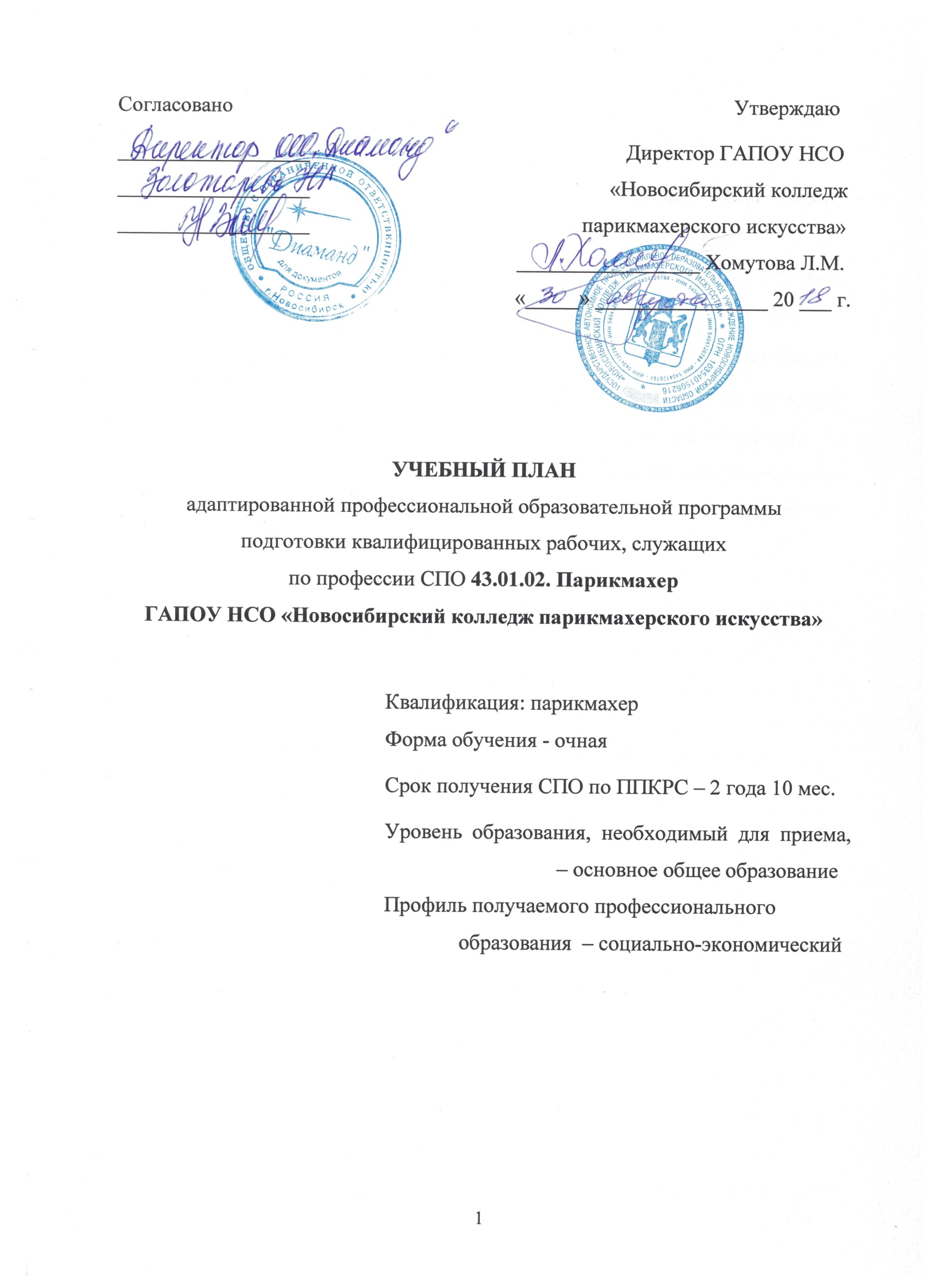 Сводные данные по бюджету времени (в неделях)2. План учебного процесса 3. Перечень кабинетов, лабораторий, мастерских и др. для подготовки квалифицированных рабочих, служащих по профессии СПО 43.01.02. Парикмахер4. Пояснительная записка	Настоящий учебный план образовательной организации ГАПОУ НСО «Новосибирский колледж парикмахерского искусства» (далее – колледж)разработан на основе Федерального государственного образовательного стандарта среднего профессионального образования (далее – ФГОС СПО) по профессии 43.01.02. Парикмахер, утвержденного приказом Министерства образования и науки Российской Федерации №730 от 2 августа 2013 г., зарегистр. Министерством юстиции (рег. № 29644 от 20 августа 2013г.).Организация образовательного процесса осуществляется в соответствии с:Федеральным законом Российской Федерации от 29 декабря 2012 г. N 273-ФЗ «Об образовании в Российской Федерации»,Приказом Минобрнауки России от 17 мая 2012 г. № 413 "Об утверждении федерального государственного образовательного стандарта среднего (полного) общего образования",Приказом Минобрнауки России от 14 июня 2013 г. N 464 «Об утверждении порядка организации и осуществления образовательной деятельности по образовательным программам среднего профессионального образования», ПриказомМинобрнауки России от 16 августа 2013 г. № 968 "Об утверждении порядка проведения государственной итоговой аттестации по образовательным программам среднего профессионального образования",Законом НСО от 04.07.2013  № 361-ОЗ «О регулировании отношений в сфере образования в Новосибирской области»,санитарно-эпидемиологическими требованиями к организации учебно-производственного процесса в образовательных учреждениях начального профессионального образования (СанПиН 2.4.3.1186-03, СанПиН 2.4.3.2201-07, СанПиН 2.4.3.2554-09, СанПиН 2.4.3.2841-11), Положением о практике обучающихся, осваивающих  основные профессиональные образовательные программы среднего профессионального образования (Приказ Минобрнауки России  от 18.04.2013 №291),Письмом Минобрнауки России, Федеральной службы по надзору в сфере образования и науки от 17 февраля 2014 г. № 02-68 "О прохождении государственной итоговой аттестации по образовательным программам среднего общего образования обучающимися по образовательным программам среднего профессионального образования",Рекомендациями по организации получения среднего общего образования в пределах освоения образовательных программ среднего профессионального образования на базе основного общего образования с учетом требований федеральных государственных образовательных стандартов и получаемой профессии или специальности среднего профессионального образования (Письмо Министерства образования и науки Российской Федерацииот 19 декабря 2014 г. № 06-1225),Приказом Минобрнауки России от 9 апреля . № 389 «О внесении изменений в федеральные государственные образовательные стандарты среднего профессионального образования»,Уставом  ГАПОУ  НСО «Новосибирский колледж парикмахерского искусства».	4.1. Организация учебного процесса и режим занятий	Продолжительность учебной недели – шестидневная.	Продолжительность занятий - 45 мин., предусмотрена группировка парами с перерывом между уроками 10 минут. В течение дня нагрузка на обучающихся составляет 6 часов.	В течение недели общая продолжительность обязательного теоретического и практического обучения составляет 36 часов. Максимальный объем учебной нагрузки обучающегося составляет 54 академических часа в неделю, включая все виды аудиторной и внеаудиторной учебной нагрузки.	Обучение по дисциплинам общеобразовательного учебного цикла составляет 2052 часа, по учебным дисциплинам и междисциплинарным курсам профессионального обучения – 680 часов (по учебным дисциплинам общепрофессионального цикла – 246 часов, по междисциплинарным курсам профессионального учебного цикла – 434 часа), по разделу Физическая культура – 40 часов, учебная и производственная практика – 1404 часа. Общая продолжительность обучения и практики – 116 недель.4.2. Формирование вариативной части программы	Распределение вариативной части учебного времени осуществлялось с участием работодателей в разработке программы подготовки квалифицированных рабочих, служащих (далее – ППКРС) по профессии СПО 43.01.02. Парикмахер.	Количество теоретических часов вариативной части учебных циклов ППКРСсоставляет 144 часа и распределяется следующим образом. 22  часа добавлены в  общепрофессиональный учебный цикл и распределены между  обязательными учебными дисциплинами для углубления подготовки за счет увеличения теоретического времени на изучение;122 часадобавлены в  профессиональный учебный цикл:74 часараспределены между МДК профессионального учебного цикла для углубления подготовки за счет увеличения времени на изучение и/или введения в программу новых учебных единиц,48 часов входят во вновь введенный профессиональный модуль «Выполнение технических стрижек и укладок волос» для освоения вида деятельности (ВД): Выполнение технических стрижек и укладок волос и соответствующих профессиональных компетенций (ПК):Выполнять классические и современные мужские стрижки и укладки волос в соответствии с международными стандартами(WorldSkills);Выполнять современные женские стрижки и укладки волос в соответствии с международными стандартами (WorldSkills).4.3. Порядок проведения учебной и производственной практики	Учебная практика проводится в учебно-производственных мастерских рассредоточенно, вместе с  изучениеммеждисциплинарного курса (МДК). По окончании учебной практики по каждому профессиональному модулю (ПМ) предусмотрен дифференцированный зачет.Сводное количество учебной практики – 15 недель.	Производственная практика проводится в учебно-производственных мастерских концентрированно, по окончании изучения МДК. Также может проводиться на предприятиях бытового обслуживания г. Новосибирска и Новосибирской области. Аттестация по итогам производственной практики проводится с учетом (или на основании) результатов, подтвержденных документамисоответствующих организаций.Производственная практика проводится концентрированно:в конце 2 семестра после изучения ПМ.01 – 5 недель, в конце 3 семестра после изучения ПМ.05– 6 недель, в конце 4 семестра после изучения ПМ.03 – 5 недель,в конце 5 семестра после изучения ПМ.02 – 4 недели.  	в конце 6 семестра после изучения ПМ.04 – 4 недели. 	В конце каждой производственной практики проводится дифференцированный зачет.Сводное количество производственной практики – 24 недели.Общее количество учебной и производственной практики – 39 недель.	4.4. Формы проведения консультаций	Учебный план предусматривает выделение консультаций из расчета 4 часа на человека в год, в том числе при изучении общеобразовательного цикла. 	Предусмотрены консультации по учебным дисциплинам изучения, консультации к выпускной квалификационной работе и консультации перед экзаменом. Распределение часов консультаций рассматривается на заседаниях методических комиссий, согласовывается с учебной частью и утверждается  директором. Консультации проводятся в форме групповых занятий,  а также в форме индивидуальных консультаций. 	По выбору преподавателя консультации могут быть проведены в устной или письменной форме.4.5. Формы проведения промежуточной аттестации	Промежуточная аттестация проводится после завершения теоретических и практических курсов изучения учебных дисциплин, междисциплинарных курсов и профессиональных модулей в сроки, предусмотренные учебным планом, с целью определения соответствия знаний, умений и практического опыта обучающихся требованиям ФГОС СПО.	Промежуточная аттестация проводится в форме экзамена (в том числе по профессиональному модулю), зачета или дифференцированного зачета. При освоении программ профессиональных модулей в последнем семестре изучения формой промежуточной аттестации по модулю является  экзамен по профессиональному модулю. При освоении программ междисциплинарных курсов в последнем семестре изучения формой промежуточной аттестации по МДК является экзамен.	Порядок проведения и критерии оценки промежуточного контроля по учебной дисциплине, МДК разрабатываются преподавателем и утверждаются на заседании методической комиссии.	Объем времени, отведенный на промежуточную аттестацию, составляет 5 недель. Промежуточная аттестация в форме экзамена проводится  в день, освобожденный от других форм учебной нагрузки. Промежуточная аттестация в форме зачета или дифференцированного зачета проводится за счет часов, отведенных на освоение соответствующего модуля или дисциплины.	Количество экзаменов в учебном году в процессе промежуточной аттестации студентов не превышает 8, а количество зачетов и дифференцированных зачетов – 10.	Текущий контроль успеваемости  является обязательным и  проводится с целью проверки качества освоения ППКРС в период между промежуточными аттестациями. Текущий контроль  регулярно осуществляется на протяжении семестра, характеризуется систематичностью и разнообразием форм и методов. 	Текущий контроль знаний и  умений может представлять собой:  устный опрос (групповой или индивидуальный); проверку выполнения лабораторных и практических работ;наблюдение за деятельностью обучающегося во время учебно-производственного  процесса;проведение контрольных работ; тестирование (письменное или компьютерное); программированный контроль;экспертную оценку деятельности обучающихся на практических занятиях и во время практики; контроль самостоятельной работы обучающихся (в письменной или устной форме). 	Возможны и другие формы текущего контроля знаний, которые определяются преподавателями и  рассматриваются на заседаниях методических комиссий. 	Контрольные работы и другие формы текущего контроля успеваемости проводятся по итогам изучения отдельных разделов (тем) учебного материала за счет часов, отводимых на изучение раздела (темы).	Сроки и формы проведения текущего контроля успеваемости обучающихся разрабатываются преподавателями учебных дисциплин и междисциплинарных курсов, рассматриваются на заседаниях методических комиссий.	Форма отчетности при проведении текущего контроля успеваемости обучающихся определяется учебной частью.	Ответственными за организацию и своевременное проведение текущего контроля являются преподаватели учебных дисциплин и междисциплинарных курсов и председатели соответствующих методических комиссий. 4.6. Формы проведения государственной итоговой аттестацииГосударственная итоговая аттестация выпускников ГАПОУ НСО «Новосибирский колледж парикмахерского искусства» является обязательной, проводится по окончании курса обучения и заключается в определении соответствия уровня подготовки выпускников требованиям ФГОС СПО с последующей выдачей документа государственного образца об уровне образования и квалификации.Государственная итоговая аттестация выпускников включает в себя:- выполнение выпускной практической квалификационной работы по специальности;- защиту письменной экзаменационной работы, выполненной выпускником по теме, определяемой образовательной организацией.Для проведения государственной итоговой аттестации создается государственная экзаменационная комиссия, из представителей общественных организаций, педагогических работников и мастеров производственного обучения аттестуемой группы выпускников, а также специалистов объединений, предприятий, организаций и учреждений - заказчиков кадров рабочих и специалистов.Состав государственной экзаменационной комиссии утверждается приказом директора колледжа. Конкретный перечень экзаменов и работ, входящих в состав государственнойитоговой аттестации выпускников в рамках ППКРС, порядок, форма и сроки проведения государственной итоговой аттестации  определяются Положением о ГИА, утвержденным директором колледжа.стр.Общие положенияОбщие положенияОбщие положенияОбщие положенияОбщие положенияОбщие положения4Цели и задачи адаптированной профессиональной образовательной программыЦели и задачи адаптированной профессиональной образовательной программыЦели и задачи адаптированной профессиональной образовательной программыЦели и задачи адаптированной профессиональной образовательной программы4Нормативно-правовые основы разработки адаптированной профессиональной образовательной программыНормативно-правовые основы разработки адаптированной профессиональной образовательной программыНормативно-правовые основы разработки адаптированной профессиональной образовательной программыНормативно-правовые основы разработки адаптированной профессиональной образовательной программы5Общая характеристика адаптированной профессиональнойобразовательной программыОбщая характеристика адаптированной профессиональнойобразовательной программыОбщая характеристика адаптированной профессиональнойобразовательной программыОбщая характеристика адаптированной профессиональнойобразовательной программы71.3.1. Нормативный срок освоения программы1.3.1. Нормативный срок освоения программы1.3.1. Нормативный срок освоения программы771.3.2. Требования к поступающему1.3.2. Требования к поступающему1.3.2. Требования к поступающему8Используемые термины, определения, сокращенияИспользуемые термины, определения, сокращенияИспользуемые термины, определения, сокращенияИспользуемые термины, определения, сокращения8Характеристика профессиональной деятельности выпускников и требования крезультатам освоения адаптированнойпрофессиональной образовательной программыХарактеристика профессиональной деятельности выпускников и требования крезультатам освоения адаптированнойпрофессиональной образовательной программыХарактеристика профессиональной деятельности выпускников и требования крезультатам освоения адаптированнойпрофессиональной образовательной программыХарактеристика профессиональной деятельности выпускников и требования крезультатам освоения адаптированнойпрофессиональной образовательной программыХарактеристика профессиональной деятельности выпускников и требования крезультатам освоения адаптированнойпрофессиональной образовательной программыХарактеристика профессиональной деятельности выпускников и требования крезультатам освоения адаптированнойпрофессиональной образовательной программы11Характеристика профессиональной деятельности выпускниковХарактеристика профессиональной деятельности выпускниковХарактеристика профессиональной деятельности выпускниковХарактеристика профессиональной деятельности выпускников11Область профессиональной деятельности выпускниковОбласть профессиональной деятельности выпускников11Объекты профессиональной деятельности выпускниковОбъекты профессиональной деятельности выпускников11Виды деятельности выпускников Виды деятельности выпускников 11Требования к результатам освоения адаптированнойпрофессиональной образовательной программыТребования к результатам освоения адаптированнойпрофессиональной образовательной программыТребования к результатам освоения адаптированнойпрофессиональной образовательной программыТребования к результатам освоения адаптированнойпрофессиональной образовательной программы11Общие компетенцииОбщие компетенции12Профессиональные компетенцииПрофессиональные компетенции12Документы, регламентирующие содержание и организацию образовательного процессаДокументы, регламентирующие содержание и организацию образовательного процессаДокументы, регламентирующие содержание и организацию образовательного процессаДокументы, регламентирующие содержание и организацию образовательного процессаДокументы, регламентирующие содержание и организацию образовательного процессаДокументы, регламентирующие содержание и организацию образовательного процесса133.1. Учебный план3.1. Учебный план3.1. Учебный план3.1. Учебный план143.2. Учебный график3.2. Учебный график3.2. Учебный график3.2. Учебный график163.3.  Рабочие программы учебных дисциплин и профессиональных модулей3.3.  Рабочие программы учебных дисциплин и профессиональных модулей3.3.  Рабочие программы учебных дисциплин и профессиональных модулей3.3.  Рабочие программы учебных дисциплин и профессиональных модулей163.3.1. Рабочие программы дисциплин общепрофессионального учебного цикла163.3.2. Рабочие программы дисциплин адаптационного учебного цикла183.3.3. Рабочие программы  профессионального учебного цикла183.3.4. Раздел ФК.00  «Физическая культура»193.3.5. Рабочие программы дисциплин общеобразовательного учебного цикла203.4. Рабочие программы учебной и производственной практик3.4. Рабочие программы учебной и производственной практик3.4. Рабочие программы учебной и производственной практик3.4. Рабочие программы учебной и производственной практик213.5. Программа государственной итоговой аттестации3.5. Программа государственной итоговой аттестации3.5. Программа государственной итоговой аттестации3.5. Программа государственной итоговой аттестации223.6. Методические материалы, обеспечивающие реализацию соответствующих образовательных технологий3.6. Методические материалы, обеспечивающие реализацию соответствующих образовательных технологий3.6. Методические материалы, обеспечивающие реализацию соответствующих образовательных технологий3.6. Методические материалы, обеспечивающие реализацию соответствующих образовательных технологий223.7. Локальные нормативные акты 3.7. Локальные нормативные акты 3.7. Локальные нормативные акты 3.7. Локальные нормативные акты 23Оценка качества освоения адаптированной профессиональной образовательной программыОценка качества освоения адаптированной профессиональной образовательной программыОценка качества освоения адаптированной профессиональной образовательной программыОценка качества освоения адаптированной профессиональной образовательной программыОценка качества освоения адаптированной профессиональной образовательной программыОценка качества освоения адаптированной профессиональной образовательной программы244.1. Текущий контроль успеваемости и промежуточная аттестация4.1. Текущий контроль успеваемости и промежуточная аттестация4.1. Текущий контроль успеваемости и промежуточная аттестация4.1. Текущий контроль успеваемости и промежуточная аттестация4.1. Текущий контроль успеваемости и промежуточная аттестация244.2. Государственная итоговая аттестация выпускников-инвалидов и выпускников с ограниченными возможностями здоровья4.2. Государственная итоговая аттестация выпускников-инвалидов и выпускников с ограниченными возможностями здоровья4.2. Государственная итоговая аттестация выпускников-инвалидов и выпускников с ограниченными возможностями здоровья4.2. Государственная итоговая аттестация выпускников-инвалидов и выпускников с ограниченными возможностями здоровья4.2. Государственная итоговая аттестация выпускников-инвалидов и выпускников с ограниченными возможностями здоровья26Обеспечение специальных условий для обучающихся-инвалидов и обучающихся с ограниченными возможностями здоровьяОбеспечение специальных условий для обучающихся-инвалидов и обучающихся с ограниченными возможностями здоровьяОбеспечение специальных условий для обучающихся-инвалидов и обучающихся с ограниченными возможностями здоровьяОбеспечение специальных условий для обучающихся-инвалидов и обучающихся с ограниченными возможностями здоровьяОбеспечение специальных условий для обучающихся-инвалидов и обучающихся с ограниченными возможностями здоровьяОбеспечение специальных условий для обучающихся-инвалидов и обучающихся с ограниченными возможностями здоровья285.1. Кадровое обеспечения5.1. Кадровое обеспечения5.1. Кадровое обеспечения5.1. Кадровое обеспечения285.2. Учебно-методическое и информационное обеспечение5.2. Учебно-методическое и информационное обеспечение5.2. Учебно-методическое и информационное обеспечение5.2. Учебно-методическое и информационное обеспечение295.3. Материально-техническое обеспечение5.3. Материально-техническое обеспечение5.3. Материально-техническое обеспечение5.3. Материально-техническое обеспечение305.4. Требования к организации практики обучающихся 5.4. Требования к организации практики обучающихся 5.4. Требования к организации практики обучающихся 5.4. Требования к организации практики обучающихся 315.5. Характеристика социокультурной среды колледжа, обеспечивающей социальную адаптацию обучающихся-инвалидов и обучающихся с ограниченными возможностями здоровья5.5. Характеристика социокультурной среды колледжа, обеспечивающей социальную адаптацию обучающихся-инвалидов и обучающихся с ограниченными возможностями здоровья5.5. Характеристика социокультурной среды колледжа, обеспечивающей социальную адаптацию обучающихся-инвалидов и обучающихся с ограниченными возможностями здоровья5.5. Характеристика социокультурной среды колледжа, обеспечивающей социальную адаптацию обучающихся-инвалидов и обучающихся с ограниченными возможностями здоровья326. Рекомендации по реализации адаптированной программы среднего профессионального образования6. Рекомендации по реализации адаптированной программы среднего профессионального образования6. Рекомендации по реализации адаптированной программы среднего профессионального образования6. Рекомендации по реализации адаптированной программы среднего профессионального образования6. Рекомендации по реализации адаптированной программы среднего профессионального образования6. Рекомендации по реализации адаптированной программы среднего профессионального образования347. Приложения7. Приложения7. Приложения7. Приложения7. Приложения7. Приложения40КурсыОбучение по дисциплинам и междисциплинарным курсамУчебная практикаПроизводственная практикаПромежуточная аттестацияГосударственная итоговая аттестацияКаникулыВсего (по курсам)12345678I курс29,55,55101152II курс22,54,511301152III курс255812243Всего7715245224147ИндексНаименование циклов, дисциплин, профессиональных модулей, МДК, практикФормы промежуточной аттестацииУчебная нагрузка обучающихся (час.)Учебная нагрузка обучающихся (час.)Учебная нагрузка обучающихся (час.)Учебная нагрузка обучающихся (час.)Распределение обязательной нагрузки по курсам и семестрам (час. в семестр)Распределение обязательной нагрузки по курсам и семестрам (час. в семестр)Распределение обязательной нагрузки по курсам и семестрам (час. в семестр)Распределение обязательной нагрузки по курсам и семестрам (час. в семестр)Распределение обязательной нагрузки по курсам и семестрам (час. в семестр)Распределение обязательной нагрузки по курсам и семестрам (час. в семестр)ИндексНаименование циклов, дисциплин, профессиональных модулей, МДК, практикФормы промежуточной аттестациимаксимальнаяСамостоятельная учебная работаОбязательная аудиторнаяОбязательная аудиторнаяI курсI курсII курсII курсIII курсIII курсИндексНаименование циклов, дисциплин, профессиональных модулей, МДК, практикФормы промежуточной аттестациимаксимальнаяСамостоятельная учебная работавсего занятийв т. ч. лаб. и практ. занятий1 семестр  17 нед.2 семестр18 нед.3 семестр10 нед.4 семестр17 нед.5 семестр12 нед.6 семестр18 нед.123456789ОУ.00Общеобразовательный учебный цикл3/13/0307810262052310360252462288380Общие УД2/10/0190263412682762881823406086ОУД.01Русский язык и литература. Русский языкДЗ,ДЗ,ДЗ,Э186621243436203400ОУД.02Русский язык и литература. Литература-,-,-, ДЗ279931865154305100ОУД.03Иностранный язык-,-,-,-, -,ДЗ27692184343620342436ОУД.04МатематикаДЗ,ДЗ,ДЗ,Э44114729468725210200ОУД.05История-,-,-,-, -,ДЗ2769218400 30683650ОУД.06Физическая культура-,-,-, З279931865154305100ОУД.07ОБЖ-,ДЗ111377438360000ОУД.08Астрономия-, -, -, -, -, -5418360000036УД по выбору из обязательных предметных областей1/3/0102334168234725088180258ОУД.11Обществознание-,-,-,-, -,ДЗ2257515000006090ОУД.12Экономика  -, -, -, -, -,ДЗ2046813600006076ОУД.13Право  -, -, -, -, -,Э231771540020542456ОУД.14Естествознание  -, -, -, -, -,ДЗ363121242347230343636Дополнительные УД0/0/015351102002034480ОУД.18Информатика и ИКТ  -, -, -, -, -, -15351102002034480ОП.00Общепрофессиональный учебный цикл 1/3/13621162461301027200072ОПД.01Экономические и правовые основы профессиональной деятельности-, -, -, -, -,-531736160000036ОПД.02Основы культуры профессионального общения-, ДЗ531736160360000ОПД.03Санитария и гигиенаДЗ501634163400000ОПД.04Основы физиологии кожи и волосДЗ501634163400000ОПД.05Специальный рисунок-,Э10333705034360000ОПД.06Безопасность жизнедеятельности-,-,-,-,-, З531736160000036А.00Адаптационный учебный цикл421428142800000АД.01Психология личности и профессиональное самоопределение-, -, -, -, -, -421428142800000П.00Профессиональный  учебный цикл 10/10/05961904061968210848484872ПМ.00Профессиональные модули10/10/05961904061968210848484872ПМ.01Выполнение стрижек и укладок волос  - Э по ПМ2/2/02809019088821080000МДК.01.01Стрижки и укладки волос                                                   -, Э2809019088821080000УП.01-, ДЗ1980901080000ПП.01-, ДЗ180001800000ПМ.05Выполнение технических стрижек и укладок волос  – Э по ПМ2/2/0702248240048000МДК.05.01Технические стрижки и укладки волос-, -, Э702248240048000УП.05-, -, ДЗ600060000ПП.05-, -, ДЗ21600216000ПМ.03Выполнение окрашивания  волос – Э по ПМ2/2/0702248240004800МДК.03.01Окрашивание волос-, -, -, Э702248240004800УП.03-, -, -, ДЗ102000010200ПП.03-, -, -, ДЗ180000018000ПМ.02Выполнение химической завивки волос – Э по ПМ2/2/0702248240000480МДК.02.01Химическая завивка волос-, -, -, -, Э702248240000480УП.02-, -, -, -, ДЗ7200000720ПП.02-, -, -, -, ДЗ144000001440ПМ.04Оформление причесок – Э по ПМ2/2/01063472360000072МДК.04.01Искусство прически                                                                  -, -, -, -, -, Э1063472360000072УП.04-, -, -, -, -, ДЗ108000000108ПП.04-, -, -, -, -, ДЗ144000000144ФК.00Физическая культура-, -, -, -, -, З8040404000002416Всего14/26/1415813862772380522540300510360540УПиПП140490288276282216252ГИАГосударственная  итоговая аттестация2 нед.Консультации из расчета 4 часа на одного обучающегося на каждый учебный годГосударственная итоговая аттестацияВыпускная квалификационная работаКонсультации из расчета 4 часа на одного обучающегося на каждый учебный годГосударственная итоговая аттестацияВыпускная квалификационная работаКонсультации из расчета 4 часа на одного обучающегося на каждый учебный годГосударственная итоговая аттестацияВыпускная квалификационная работаКонсультации из расчета 4 часа на одного обучающегося на каждый учебный годГосударственная итоговая аттестацияВыпускная квалификационная работаКонсультации из расчета 4 часа на одного обучающегося на каждый учебный годГосударственная итоговая аттестацияВыпускная квалификационная работаВсегоДисциплин и МДК522540300510360540Консультации из расчета 4 часа на одного обучающегося на каждый учебный годГосударственная итоговая аттестацияВыпускная квалификационная работаКонсультации из расчета 4 часа на одного обучающегося на каждый учебный годГосударственная итоговая аттестацияВыпускная квалификационная работаКонсультации из расчета 4 часа на одного обучающегося на каждый учебный годГосударственная итоговая аттестацияВыпускная квалификационная работаКонсультации из расчета 4 часа на одного обучающегося на каждый учебный годГосударственная итоговая аттестацияВыпускная квалификационная работаКонсультации из расчета 4 часа на одного обучающегося на каждый учебный годГосударственная итоговая аттестацияВыпускная квалификационная работаВсегоучебной практики901086010272108Консультации из расчета 4 часа на одного обучающегося на каждый учебный годГосударственная итоговая аттестацияВыпускная квалификационная работаКонсультации из расчета 4 часа на одного обучающегося на каждый учебный годГосударственная итоговая аттестацияВыпускная квалификационная работаКонсультации из расчета 4 часа на одного обучающегося на каждый учебный годГосударственная итоговая аттестацияВыпускная квалификационная работаКонсультации из расчета 4 часа на одного обучающегося на каждый учебный годГосударственная итоговая аттестацияВыпускная квалификационная работаКонсультации из расчета 4 часа на одного обучающегося на каждый учебный годГосударственная итоговая аттестацияВыпускная квалификационная работаВсегопроиз-водств.практики 0180216180144144Консультации из расчета 4 часа на одного обучающегося на каждый учебный годГосударственная итоговая аттестацияВыпускная квалификационная работаКонсультации из расчета 4 часа на одного обучающегося на каждый учебный годГосударственная итоговая аттестацияВыпускная квалификационная работаКонсультации из расчета 4 часа на одного обучающегося на каждый учебный годГосударственная итоговая аттестацияВыпускная квалификационная работаКонсультации из расчета 4 часа на одного обучающегося на каждый учебный годГосударственная итоговая аттестацияВыпускная квалификационная работаКонсультации из расчета 4 часа на одного обучающегося на каждый учебный годГосударственная итоговая аттестацияВыпускная квалификационная работаВсегоэкзаменов032423Консультации из расчета 4 часа на одного обучающегося на каждый учебный годГосударственная итоговая аттестацияВыпускная квалификационная работаКонсультации из расчета 4 часа на одного обучающегося на каждый учебный годГосударственная итоговая аттестацияВыпускная квалификационная работаКонсультации из расчета 4 часа на одного обучающегося на каждый учебный годГосударственная итоговая аттестацияВыпускная квалификационная работаКонсультации из расчета 4 часа на одного обучающегося на каждый учебный годГосударственная итоговая аттестацияВыпускная квалификационная работаКонсультации из расчета 4 часа на одного обучающегося на каждый учебный годГосударственная итоговая аттестацияВыпускная квалификационная работаВсегодифф. зачетов464327Консультации из расчета 4 часа на одного обучающегося на каждый учебный годГосударственная итоговая аттестацияВыпускная квалификационная работаКонсультации из расчета 4 часа на одного обучающегося на каждый учебный годГосударственная итоговая аттестацияВыпускная квалификационная работаКонсультации из расчета 4 часа на одного обучающегося на каждый учебный годГосударственная итоговая аттестацияВыпускная квалификационная работаКонсультации из расчета 4 часа на одного обучающегося на каждый учебный годГосударственная итоговая аттестацияВыпускная квалификационная работаКонсультации из расчета 4 часа на одного обучающегося на каждый учебный годГосударственная итоговая аттестацияВыпускная квалификационная работаВсегозачетов000001№НаименованиеКабинеты1специальных дисциплин (технологии парикмахерских услуг)2медико-биологических  дисциплин3специального рисунка4безопасности жизнедеятельностиМастерские5Парикмахерская-мастерская, оборудованная: парикмахерскими креслами, зеркалами, столиками для инструментов и препаратов, мойками для мытья волос, сушуарами, стерилизаторами, бактерицидными лампами, климазоном, кондиционером, водонагревателем, профессиональными препаратамиСпортивный комплекс6спортивный зал7открытый стадион широкого профиля с элементами полосы препятствий8стрелковый тир Залы9библиотека10читальный зал с выходом в сеть Интернет11актовый зал